MERSİN BÜYÜKŞEHİR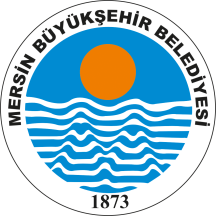 BELEDİYE MECLİSİ KARARIBirleşim Sayısı : (1)Oturum Sayısı : (1)Dönem Sayısı   : (2)Karar Tarihi    : 11/01/2016Karar Sayısı     : 50	 Büyükşehir Belediye Meclisi 11/01/2016 Pazartesi günü Büyükşehir Belediye Meclis Başkanı Burhanettin KOCAMAZ başkanlığında Mersin Büyükşehir Belediyesi Kongre ve Sergi Sarayı Toplantı Salonu’nda toplandı.Fen İşleri Dairesi Başkanlığı'nın 06/01/2016 tarih ve  20328092-604.01.01-36-107 sayılı yazısı katip üye tarafından okundu.KONUNUN GÖRÜŞÜLMESİ VE OYLANMASI SONUNDA	Mersin İli, Tarsus İlçesi, Kuşçular Mahallesi ile  Adana  İli,  Karaisalı  İlçesi,  Kıralan Mahallesi’ni birbirine  bağlayan  yolun, İlimiz sınırları  içerisinde kalan  3,5 km'lik  kısmını Etüt  ve Projeler Dairesi Başkanlığı’nın görüşü doğrultusunda değerlendirilerek  yol  ağına  (Büyükşehir Belediyesi hizmet alanına alınması) dahil edilmesi, söz konusu yolun  yapım­ onarım,  alt yapısı  ile asfaltının yapılması   ile ilgili teklifin gündeme alınarak, İmar ve Bayındırlık Komisyonu ile Ulaşım Komisyonu'na müştereken havalesine, yapılan iş'ari oylama neticesinde mevcudun oy birliği ile karar verilmiştir.Burhanettin KOCAMAZ                     Enver Fevzi KÖKSAL     	 Ergün ÖZDEMİR        Meclis Başkanı	                                   Meclis Katibi	   	                Meclis Katibi